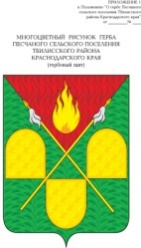 АДМИНИСТРАЦИЯ ПЕСЧАНОГО СЕЛЬСКОГО ПОСЕЛЕНИЯТБИЛИССКОГО РАЙОНАПОСТАНОВЛЕНИЕОт 18 июля 2022 года                                                                                           №57х. ПесчаныйОб определении случаев осуществления банковского сопровождения контрактовВо исполнение Федерального закона от 5 апреля 2013 г.                                   № 44-ФЗ «О контрактной системе в сфере закупок товаров, работ, услуг для обеспечения государственных и муниципальных нужд», в соответствии                                                                                                                                                                                                                                                                                                                                                                        с постановлением Правительства Российской Федерации от 20 сентября 2014 г. № 963 «Об осуществлении банковского сопровождения контрактов» руководствуясь статьями 31, 60, 67 Устава Песчаного сельского поселения Тбилисского района, п о с т а н о в л я ю:1. Определить следующие случаи осуществления банковского сопровождения контрактов, заключаемых заказчиками Песчаного сельского поселения Тбилисского района, а также муниципальными бюджетными учреждениями, муниципальными унитарными предприятиями либо иными юридическими лицами в соответствии с частями 1, 2.1, 4 и 5 статьи 15 Федерального закона от 5 апреля 2013 г. № 44-ФЗ «О контрактной системе в сфере закупок товаров, работ, услуг для обеспечения государственных и муниципальных нужд» в целях строительства, реконструкции, капитального ремонта, сноса объекта капитального строительства, проведения работ по сохранению объектов культурного наследия, если начальная (максимальная) цена контракта (цена контракта, заключаемого с единственным поставщиком (подрядчиком, исполнителем), составляет:не менее 200 млн. рублей, - условие о банковском сопровождении контракта, заключающееся в проведении банком, привлеченным поставщиком (подрядчиком, исполнителем) или заказчиком, мониторинга расчетов в рамках исполнения контракта;не менее 5 млрд. рублей, - условие о банковском сопровождении контракта, предусматривающее привлечение поставщиком (подрядчиком, исполнителем) или заказчиком банка в целях оказания услуг, позволяющих обеспечить соответствие принимаемых товаров, работ (их результатов), услуг условиям контракта.2. Случаи осуществления банковского сопровождения контрактов, определенные пунктом 1 настоящего постановления, не распространяются на контракты, содержащие условие о перечислении поставщику (подрядчику, исполнителю) авансовых платежей.3. В связи с принятием настоящего постановления признать утратившим силу постановление администрации муниципального образования Тбилисский район от 22 июня 2021 г. № 32 «Об определении случаев осуществления банковского сопровождения контрактов, предметом которых являются поставки товаров, выполнение работ, оказание услуг для обеспечения нужд Песчаного сельского поселения Тбилисского района».4. Ведущему специалисту администрации Песчаного сельского поселения Тбилисского района В.А. Олехнович обеспечить размещение настоящего постановления на официальном сайте администрации Песчаного сельского поселения Тбилисского района в информационно-телекоммуникационной сети «Интернет».	5. Контроль за выполнением настоящего постановления возложить на главу Песчаного сельского поселения Тбилисского района Селезнёва И.В6. Постановление вступает в силу со дня его официального опубликования.Глава Песчаного сельского поселенияТбилисского района                                                                            И.В. Селезнёв